Załącznik Nr 1do zarządzenia Nr 1364/2022Prezydenta Miasta Łodzi Regulamin Konkursu„KOTY NA KOCIM SZLAKU. KSIĘŻY MŁYN”Konkurs rzeźbiarski, realizacyjnyna opracowanie i wykonanierzeźb kotów w 7 lokalizacjach Spis treści:Organizator Konkursu.Sekretariat Konkursu.Forma i warunki przeprowadzenia Konkursu.Cele i założenia Konkursu.Harmonogram Konkursu.Warunki uczestnictwa w Konkursie.Informacje o oświadczeniach i dokumentach wymaganych wraz z wnioskiem o dopuszczenie do udziału w Konkursie.Sposób składania wniosku o dopuszczenie do udziału w Konkursie.Miejsce i termin składania wniosku o dopuszczenie do udziału w Konkursie.Weryfikacja wniosków o dopuszczenie do udziału w konkursie.Zakres, forma opracowania oraz sposób prezentacji prac konkursowych. Miejsce i termin składania prac konkursowych przez uczestników dopuszczonych do udziału w Konkursie. Kryteria oceny prac konkursowych. Sąd konkursowy. Nagroda. Postanowienia dotyczące przeniesienia autorskich praw majątkowych do nagrodzonych prac. Sposób podania do publicznej wiadomości rozstrzygnięcia Konkursu. Negocjacje. Postanowienia końcowe. Załączniki.ORGANIZATOR KONKURSUMiasto ŁódźUrząd Miasta Łodzi90-926 ul. Piotrkowska 104NIP 7250028902, REGON 472057632zwany dalej „Organizatorem”SEKRETARIAT KONKURSUMiasto ŁódźUrząd Miasta ŁodziDepartament Pracy, Edukacji i KulturyWydział Gospodarki Komunalnej90 – 447 Łódź, ul. Piotrkowska 175tel. 042 638 49 12, tel./ fax 042 638 49 09tel. 042 638 57 65e-mail: sekretariat.wgk@uml.lodz.plFORMA I WARUNKI PRZEPROWADZENIA KONKURSU3.1. Konkurs ma charakter otwarty, jednoetapowy, gdzie nagrodą za zajęcie I miejsca jest zaproszenie autora nagrodzonej pracy do negocjacji w celu realizacji projektu jego autorstwa. Uczestnicy Konkursu, zwani dalej „Uczestnikami”, składają wnioski o dopuszczenie do udziału w Konkursie. Konkurs prowadzony jest na podstawie przepisów ustawy z dnia 23 kwietnia 1964 r. – Kodeks cywilny (Dz. U. z 2020 r. poz. 1740 i 2320 oraz z 2021 r. poz. 1509), ustawy o prawie autorskim i prawach pokrewnych z dnia 4  lutego 1994 r. ( Dz. U. 2021 r.  poz. 1062 oraz z 2022 r. poz. 655) oraz zgodnie z warunkami określonymi w niniejszym Regulaminie Konkursu.3.2. Maksymalny łączny koszt realizacji wybranego w Konkursie projektu rzeźb obejmującego wykonanie, transport i montaż rzeźb nie może przekroczyć kwoty 85 433,00 zł brutto. W/w kwota nie uwzględnia kosztów przygotowania i  przeprowadzenia Konkursu. Ostateczna kwota zostanie ustalona po negocjacjach w trybie negocjacji z jednym wykonawcą pomiędzy Organizatorem a zwycięzcą Konkursu.3.3. Ogłoszenie o Konkursie zamieszcza się na stronie internetowej Urzędu Miasta Łodzi www.uml.lodz.pl, Biuletynu Informacji Publicznej Urzędu Miasta Łodzi www.bip.uml.lodz.pl.3.4. W Konkursie – do chwili rozstrzygnięcia – obowiązuje zasada anonimowości prac konkursowych. Organizator zapewnia, że do rozstrzygnięcia Konkursu przez Sąd Konkursowy niemożliwe jest zidentyfikowanie autorów prac konkursowych. Z zawartością prac konkursowych Sąd Konkursowy nie może zapoznać się do upływu terminu ich składania. Sposób przygotowania, przeprowadzenia i rozstrzygnięcia Konkursu nie narusza praw autorskich.3.5. Konkurs prowadzony jest w języku polskim. Wnioski, dokumenty, oświadczenia, prace konkursowe oraz inne informacje muszą być składane w języku polskim. Jeżeli dokumenty te zostały sporządzone w innym języku, powinny być złożone razem z tłumaczeniem na język polski. W razie wątpliwości uznaje się, iż wersja polskojęzyczna jest wersją wiążącą.3.6. Zawiadomienia, zapytania oraz odpowiedzi na zadane pytania muszą być przekazywane w formie pisemnej lub drogą elektroniczną na adres podany w pkt. 2.3.7. W szczególnie uzasadnionych przypadkach Organizator może w każdym czasie, lecz nie później niż 7 dni przed upływem terminu składania prac konkursowych zmienić Regulamin Konkursu.3.8. Zawiadomienia, zapytania oraz odpowiedzi na zadane pytania oraz wszelkie zmiany zostaną zamieszczone na stronie internetowej Organizatora – Urzędu Miasta Łodzi www.uml.lodz.pl oraz Biuletynu Informacji Publicznej Urzędu Miasta Łodzi www.bip.uml.lodz.pl.3.9. Koszty przygotowania oraz złożenia pracy konkursowej ponosi wyłącznie Uczestnik. W  Konkursie nie przewiduje się zwrotu kosztów poniesionych z tytułu udziału w Konkursie.3.10. W związku z ogłoszeniem wyników Konkursu, Uczestnicy wyrażają zgodę na podanie ich danych osobowych (imię, nazwisko, miejsce zamieszkania - miasto) do publicznej wiadomości.3.11. Kod CPV zamówienia: 71220000 – 6 (usługi projektowania architektonicznego).3.12 Regulamin Konkursu dostępny jest na stronie internetowej Urzędu Miasta Łodzi www.uml.lodz.pl, Biuletynu Informacji Publicznej Urzędu Miasta Łodzi www.bip.uml.lodz.pl. CELE I ZAŁOŻENIA KONKURSU4.1. Idea i cele Konkursu. Przedmiotem Konkursu jest wyłonienie najlepszego projektu rzeźb, stanowiących obiekty małej architektury, zwanych dalej Obiektem, zgodnie z projektem Budżetu Obywatelskiego 2020/2021, ID W001SW „Koty na kocim szlaku. Księży Młyn.” i jej realizacja do 15.12.2022 roku.Cytując za autorem zadania do projektu budżetu obywatelskiego – obiekt powinien spełniać następujące kryteria: Rzeźby kotów – rodzinna atrakcja na „Kocim szlaku”. Księży Młyn to jedno z najważniejszych miejsc turystycznych na mapie Łodzi. Rewitalizowane osiedle odzyskuje blask i swoją magią przyciąga coraz więcej łodzian i turystów zwiedzających historyczne obiekty i odpoczywających wśród zieleni. W okolicy „Kociego Szlaku” powstało kilka lokali gastronomicznych i handlowych z ofertą dla zwiedzających, jednak w przestrzeni Księżego Młyna brak jest atrakcji dla najmłodszych. Tak więc, wzorując się na popularności i sukcesie Szlaku Bajkowego czy Pomnika Jednorożca proponujemy, aby w nawiązaniu do nazwy uliczki „Koci Szlak”, stanęło tu kilka rzeźb kotów naturalnej wielkości. Koty zlokalizowane będą w punktach charakterystycznych dla Księżego Młyna. Poprzez atrybuty nawiążą do historycznego przeznaczenia danego obiektu oraz zwrócą uwagę zwiedzających na budynki wyremontowane w ramach rewitalizacji Księżego Młyna. I tak:1) Na skwerku w rejonie bocznicy kolejowej stanie „Kot Konsumowy” polujący na myszy.2)Przy bocznicy kolejowej stanie „Kot Kolejowy” z lizakiem dróżnika lub w czapce kolejarza.3) Na murku przy szkole stanie „Kot Szkolny” z książką lub tornistrem.4) W oknach domu familijnego ul. Księży Młyn 12 (na wylocie Kociego szlaku) stanie rodzina „Kotów Familijnych” (mama, tata i mały kotek).5) Przy wyremontowanych komórkach stanie „Kot Komórkowy” odpoczywający na słońcu lub chodzący po dachu.6) Przy pompie wodnej stanie „Kot Przy Pompie” pijący wodę z miski.7) Na parapecie budynku przy bramie wjazdowej od strony ul. Przędzalnianej stanie „Kot Stróżujący” np. z kluczami do bramy.Zwycięzca Konkursu na podstawie zawartej umowy zobowiązany będzie dla obiektu uzyskać w drodze decyzji administracyjnej, pozwolenie Łódzkiego Wojewódzkiego Konserwatora Zabytków na jego realizację.4.2. Lokalizacja zadania konkursowego. Jako lokalizację obiektu wskazuje się nieruchomości przy:1)  ul. Przędzalnianej 51 (działka nr 89/1 w obrębie W-25) – „Kot Konsumowy”,2) na terenie bocznicy kolejowej (działka nr 84/2 w obrębie W-25) – „Kot Kolejowy”,3) ul. Księży Młyn (działka nr 91/2 w obrębie W-25) – „Kot Szkolny”,4 i 5) ul. Księży Młyn 4-12 (działka nr 96/9 w obrębie W-25) – rodzina „Kotów Familijnych” oraz „Kot Komórkowy”,6) ul. Księży Młyn 1-11 – ul. Księży Młyn 11 B (działka nr 98/11 w obrębie W-25) - „Kot Przy Pompie”,7) ul. Przędzalnianej 57-67 (działka nr 101/1 w obrębie W-25) - „Kot Stróżujący”.Rysunek 1. ZDJĘCIE LOTNICZE LOKALIZACJI OBIEKTU. 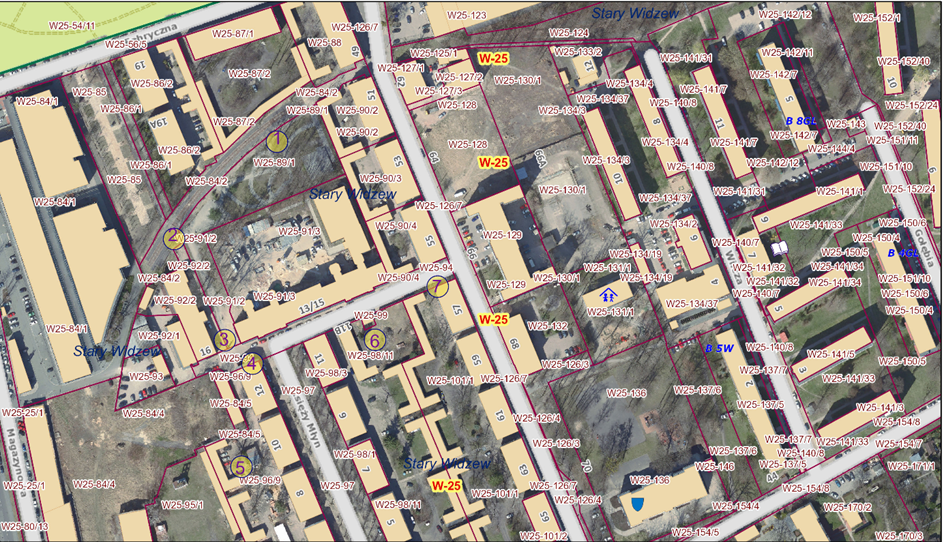 4.3. Warunki stawiane pracom konkursowymNadrzędnym celem Konkursu jest wykonanie rzeźb, które w znaczący sposób podniosą atrakcyjność tego niezwykle istotnego fragmentu przestrzeni miejskiej Łodzi.Zgodnie z opisem projektu Budżetu Obywatelskiego, Obiekt powinien spełniać kryteria zadania: Rzeźby kotów – rodzinna atrakcja na „Kocim szlaku”. Obiekt winien być wykonany z brązu. Sugerowana wielkość rzeźb w wysokości od 20 do 40 cm i długości od 20 do 50 cm.W tym kontekście Obiekt, mający zaistnieć w przestrzeni publicznej jako samodzielne dzieło sztuki, powinien stanowić kontynuację kulturowego dorobku łódzkiego świata sztuki.Wykonawca powinien mieć świadomość odpowiedzialności jaką ponosi, i zaufania jakim miasto Łódź obdarza go, powierzając zadanie stworzenia dzieła w tak prestiżowej lokalizacji.4.4. Sposób wykorzystania materiałów złożonych do Konkursu.Materiały konkursowe mogą być wykorzystywane do celów edukacyjnych (prezentacje, konferencje), w publikacjach popularno–naukowych, w ramach promocji miasta i idei przyświecających Konkursowi.Jednocześnie każdy Uczestnik składający pracę konkursową wyraża zgodę na publikację materiałów przekazanych w internetowej galerii projektów konkursowych oraz promocji treści związanych z Konkursem jak również w zakresie wskazanym w zdaniu 1.HARMONOGRAM KONKURSU20.06.2022 r. 		   – ogłoszenie Konkursu; 1.07.2022 r. do godz. 15.00 – składanie wniosków o dopuszczenie do udziału w Konkursie;4.07. - 8.07.2022 r.     – weryfikacja złożonych wniosków i ogłoszenie listy osób zakwalifikowanych do uczestnictwa w Konkursie;11.07.2022 r. 		   – ostateczny termin nadsyłania pytań do Organizatora                       (na adres: sekretariat.wgk@uml.lodz.pl);15.07.2022 r. 		   – udzielenie odpowiedzi na pytania Uczestników;1.08.2022 r. do godz. 15.00  – składanie prac konkursowych; 9.08. - 17.08.2022 r.             – obrady Sądu Konkursowego i  ogłoszenie wyników Konkursu;15.12.2022 r. 		  – ostateczny termin realizacji obiektu konkursowego.Uwaga! Podane terminy mogą ulec zmianie, o czym Organizator niezwłocznie poinformuje Uczestników Konkursu poprzez ogłoszenie na stronie Organizatora.WARUNKI UCZESTNICTWA W KONKURSIE6.1. Uczestnikami mogą być osoby fizyczne, prawne lub jednostki organizacyjne nieposiadające osobowości prawnej bądź osoby fizyczne, osoby prawne lub jednostki organizacyjne nieposiadające osobowości prawnej występujące wspólnie. 6.2. W celu wzięcia udziału w Konkursie, Uczestnik  powinien złożyć wniosek o dopuszczenie do udziału w Konkursie, zgodnie z wzorem określonym w załączniku Nr 1 do Regulaminu Konkursu i w terminie określonym w Regulaminie Konkursu.6.3. Uczestnikami mogą być pełnoletnie osoby fizyczne legitymujące się uprawnieniami budowlanymi do projektowania w specjalności architektonicznej bez ograniczeń lub konstrukcyjno-budowlanej bez ograniczeń, osoby prawne lub jednostki organizacyjne nieposiadające osobowości prawnej lub zespoły autorskie składające się z osób fizycznych, posługujące się przynajmniej jedną osobą posiadającą takie uprawnienia.INFORMACJE O OŚWIADCZENIACH I DOKUMENTACH WYMAGANYCH WRAZ Z WNIOSKIEM O DOPUSZCZENIE DO UDZIAŁU W KONKURSIE7.1. Uczestnicy, wraz z wnioskiem o dopuszczenie do udziału w Konkursie, którego wzór stanowi załącznik Nr 1 do Regulaminu Konkursu, winni złożyć następujące dokumenty i oświadczenia, zgodnie ze wzorami zawartymi w załącznikach Nr 1a-1g:1) załącznik Nr 1a – oświadczenie o zobowiązaniach na wypadek przyznania nagrody w Konkursie;2) załącznik Nr 1b – oświadczenie o formie prowadzenia działalności, jeżeli odrębne przepisy wymagają wpisu do rejestru lub zgłoszenia do ewidencji działalności gospodarczej wraz z informacją o osobach uprawnionych do składania oświadczeń woli w imieniu Uczestnika;3) załącznik Nr 1c – oświadczenie o dysponowaniu osobą posiadającą uprawnienia budowlane do projektowania w specjalności architektonicznej bez ograniczeń lub konstrukcyjno-budowlanej bez ograniczeń, a w  przypadku, gdy zostanie zaproszony do negocjacji warunków realizacji zamówienia publicznego, zobowiązuje się do przedłożenia poświadczoną za zgodność z oryginałem kopię decyzji o nadaniu uprawnień budowlanych do projektowania w specjalności architektonicznej bez ograniczeń lub konstrukcyjno-budowlanej bez ograniczeń wraz z zaświadczeniem o wpisie na listę członków właściwej izby samorządu zawodowego, potwierdzone przez tę izbę, z określonym w nim terminem ważności lub odpowiedniego zaświadczenia w przypadku zagranicznych Uczestników;Uwaga!Przez uprawnienia budowlane Organizator rozumie, uprawnienia do sprawowania samodzielnych funkcji technicznych w budownictwie, o których mowa w ustawie z dnia 7 lipca 1994 r. - Prawo budowlane (Dz. U. z 2021 r. poz. 2351 oraz z 2022 r. poz. 88) i wydanych na ich podstawie aktów wykonawczych.Organizator, określając wymogi dla osób w zakresie posiadanych uprawnień budowlanych, dopuszcza odpowiadające im uprawnienia budowlane, które zostały wydane na podstawie wcześniej obowiązujących przepisów oraz odpowiadające im uprawnienia wydane obywatelom państw Europejskiego Obszaru Gospodarczego oraz Konfederacji Szwajcarskiej, z zastrzeżeniem art. 12a oraz innych przepisów ustawy z dnia 7 lipca 1994 r. - Prawo budowlane oraz ustawy z dnia 22 grudnia 2015 r.  o zasadach uznawania kwalifikacji zawodowych nabytych w państwach członkowskich Unii Europejskiej (Dz. U. z 2021 r. poz. 1646);4) załącznik Nr 1d – oświadczenie o prawach autorskich;5) załącznik Nr 1e lub 1f – pełnomocnictwo dla Uczestnika/Uczestników biorących udział w Konkursie (jeżeli dotyczy);6) załącznik Nr 1g – oświadczenie w związku z art. 7 ust. 1 ustawy z dnia 13 kwietnia 2022 r. o szczególnych rozwiązaniach w zakresie przeciwdziałania wspieraniu agresji na Ukrainę oraz służących ochronie bezpieczeństwa narodowego.7.2. Wniosek o dopuszczenie do udziału w Konkursie wraz z załącznikami musi być przedstawiony w formie oryginału natomiast pełnomocnictwo do złożenia i podpisania w/w dokumentów w imieniu Uczestnika powinno być złożone w formie oryginału lub kserokopii poświadczonej za zgodność z oryginałem przez Uczestnika. W przypadku Uczestników wspólnie ubiegających się o udział w Konkursie wymagane dokumenty powinny zostać złożone łącznie, w imieniu wszystkich Uczestników.7.3. Pozostałe informacje na temat dokumentów:7.3.1. Dokumenty należy złożyć w formie oryginałów lub kopii poświadczonych za zgodność z oryginałem przez osobę upoważnioną do reprezentowania Uczestnika. Poświadczenie za zgodność z oryginałem powinno być sporządzone w sposób umożliwiający identyfikację podpisu, np. wraz z imienną pieczątką osoby poświadczającej kopię dokumentu za zgodność z oryginałem. Poświadczona ma być każda strona dokumentu. W przypadku poświadczenia za zgodność z oryginałem kopii dokumentów przez osobę nie wymienioną w dokumencie rejestracyjnym uczestnika, należy dołączyć stosowne pełnomocnictwo. Pełnomocnictwo musi być złożone w oryginale lub kopii poświadczonej za zgodność z oryginałem przez  Uczestnika lub osobę upoważnioną. 7.3.2. Dokumenty, dla których zostały określone wzory w formie załączników do Regulaminu Konkursu, powinny być sporządzone zgodnie z tymi wzorami, co do treści oraz opisu kolumn i wierszy.7.3.3. Każdy dokument musi być czytelny.7.3.4. Złożone dokumenty nie podlegają zwrotowi. 7.3.5. Organizator nie dopuszcza składania dokumentów i oświadczeń w formie elektronicznej.7.3.6. Każdy Uczestnik  może złożyć tylko jeden wniosek o dopuszczenie do udziału w Konkursie oraz tylko jedną pracę konkursową.7.3.7. Uczestnik, który złoży więcej niż jeden wniosek o dopuszczenie do udziału w Konkursie lub będzie występował w więcej niż jednym wniosku, zostanie wykluczony z Konkursu.7.3.8. Uczestnik, który będzie autorem lub współautorem więcej niż jednej pracy konkursowej zostanie wykluczony z Konkursu, a wszystkie prace wykonane z jego udziałem zostaną odrzucone.7.3.9. Prace konkursowe mogą złożyć wyłącznie Uczestnicy dopuszczeni do udziału w Konkursie i zaproszeni przez Organizatora do złożenia prac konkursowych. W przypadku ujawnienia, że praca konkursowa została złożona przez Uczestnika niezaproszonego do złożenia pracy, uznana zostanie za nieważną a Uczestnikowi, który ją złożył nie będzie przysługiwać nagroda.7.4. Uczestnicy mogą wspólnie brać udział w Konkursie. W przypadku wspólnego uczestniczenia w Konkursie:7.4.1. Uczestnicy  ustanawiają pełnomocnika do reprezentowania ich w Konkursie:1) pełnomocnictwo musi mieć formę pisemną pod rygorem nieważności, musi zostać załączone do wniosku o dopuszczenie do udziału w Konkursie w oryginale lub kopii poświadczonej za zgodność z oryginałem zgodnie z załącznikiem Nr 1e lub Nr 1f;2) dokument pełnomocnictwa musi być podpisany w imieniu wszystkich Uczestników wspólnie biorących udział w Konkursie, przez osoby uprawnione do składania oświadczeń woli wymienione we właściwym rejestrze lub Centralnej Ewidencji i Informacji o Działalności Gospodarczej RP Uczestnika, a także przez pełnomocnika;3) przyjmuje się, że pełnomocnictwo do podpisania wniosku o dopuszczenie do udziału w Konkursie obejmuje także pełnomocnictwo do poświadczenia za zgodność z oryginałem kopii dokumentów;4) dokumenty wspólne dla wszystkich Uczestników, powinny być podpisane przez pełnomocnika lub wszystkich Uczestników wspólnie biorących udział w Konkursie.7.4.2. Uczestnicy wspólnie biorący udział w Konkursie ponoszą solidarną odpowiedzialność za niewykonanie lub nienależyte wykonanie zobowiązań.7.4.3. Jeżeli Uczestnicy wspólnie biorą udział w Konkursie warunki w zakresie posiadania uprawnień do projektowania w specjalności architektonicznej bez ograniczeń lub konstrukcyjno-budowlanej bez ograniczeń musi wykazać co najmniej jeden z Uczestników wspólnie biorących udział w Konkursie.7.4.4. Oświadczenie i dokumenty muszą być złożone przez każdego Uczestnika.7.4.5. Jeżeli w Konkursie pierwszą nagrodę otrzyma praca Uczestników wspólnie biorących udział w Konkursie, Organizator może żądać przed zawarciem umowy w sprawie zamówienia publicznego, jakie zostanie udzielone w wyniku rozstrzygnięcia Konkursu, umowy regulującej współpracę tych Uczestników (umowa konsorcjum). Termin, na jaki zostanie zawarta umowa regulująca współpracę, nie może być krótszy od terminu określonego na wykonanie zamówienia wraz z okresem udzielonej gwarancji.7.5. Ograniczenia dotyczące udziału w Konkursie.Uczestnikami Konkursu nie mogą być:7.5.1. osoby fizyczne, które są członkami Sądu Konkursowego lub brały udział w opracowaniu Regulaminu Konkursu lub organizacji Konkursu;7.5.2. osoby prawne, jednostki organizacyjne nie posiadające osobowości prawnej albo podmioty występujące wspólnie, których pracownicy lub współpracownicy:1) są członkami Sądu Konkursowego;2)  brały udział w opracowywaniu Regulaminu Konkursu;3) brały udział w organizacji Konkursu;7.5.3. pracownicy Organizatora oraz osoby zaangażowane w  organizację Konkursu i osoby im najbliższe w rozumieniu art. 115 §11 Kodeksu karnego.Uwaga!Uczestnicy składający pracę konkursową oświadczają, że nie naruszają niniejszego punktu regulaminu.SPOSÓB SKŁADANIA WNIOSKU O DOPUSZCZENIE DO UDZIAŁU W KONKURSIE8.1. Wniosek o dopuszczenie do udziału w Konkursie powinien być sporządzony według wzoru określonego w załączniku Nr 1 do Regulaminu Konkursu. Do wniosku powinny być dołączone wszystkie wymagane oświadczenia i dokumenty według postanowień określonych w pkt. 7 Regulaminu Konkursu.8.2. Wniosek o dopuszczenie do udziału w konkursie wraz z wymaganymi załącznikami powinien być złożony zgodnie z opisem zawartym w pkt. 7.8.3. Wniosek o dopuszczenie do udziału w Konkursie wraz z dołączonymi dokumentami musi mieć ponumerowane strony, a wszystkie karty wniosku i załączników muszą być połączone w sposób trwały. Wszystkie miejsca, w których Uczestnik  naniósł zmiany powinny być parafowane przez osobę lub osoby, które podpisały formularz wniosku.8.4. Uczestnik  może zmienić lub wycofać wniosek o dopuszczenie do udziału w Konkursie wyłącznie przed upływem terminu składania wniosków o dopuszczenie do udziału w Konkursie.8.5. Powiadomienie o wprowadzeniu zmian lub o wycofaniu wniosku o dopuszczenie do udziału w Konkursie musi zostać złożone w sposób i w formie przewidzianej dla złożenia wniosku o dopuszczenie do udziału w Konkursie z zastrzeżeniem, że opakowania (koperty) będą zawierały dodatkowe oznaczenia „ZMIANA”/„WYCOFANIE WNIOSKU”.8.6. Przepisy i warunki Regulaminu, dotyczące Uczestnika, odnoszą się odpowiednio do Uczestników w Konkursie.9.	MIEJSCE I TERMIN SKŁADANIA WNIOSKU O DOPUSZCZENIE DO UDZIAŁU W KONKURSIE9.1. Wniosek o dopuszczenie do udziału w Konkursie wraz z wymaganymi załącznikami należy złożyć do Wydziału Gospodarki Komunalnej w Departamencie Pracy, Edukacji i Kultury Urzędu Miasta Łodzi przy ul. Piotrkowskiej 175, na I piętrze, w sekretariacie, pok. Nr 112, w następujących dniach i godzinach: wtorek - od godz.9.00 do 17.00, w pozostałe dni robocze – od  godz. 8.00 do 16.00.9.2. Termin składania wniosków o dopuszczenie do udziału w Konkursie upływa w dniu 1.07.2022 r. do godz. 1500.9.3. Wnioski o dopuszczenie do udziału w Konkursie przesłane pocztą muszą dotrzeć do siedziby Organizatora do dnia 1.07.2022 r. do godz. 1500.Wniosek o dopuszczenie do udziału w Konkursie uznaje się za złożony w terminie, jeżeli fizycznie znajdzie się w miejscu określonym w pkt 9.1. przed upływem terminu wskazanego w pkt 9.2.9.4. Wniosek o dopuszczenie do udziału w Konkursie wraz z wymaganymi załącznikami należy złożyć w zamkniętej kopercie uniemożliwiającej zapoznanie się z jej zawartością i zaadresować na adres Organizatora z zaznaczeniem:Wniosek o dopuszczenie do udziału w Konkursie„KOTY NA KOCIM SZLAKU. KSIĘŻY MŁYN”Nie otwierać przed dniem 4.07.2022 r.WERYFIKACJA WNIOSKÓW O DOPUSZCZENIE DO UDZIAŁU W KONKURSIE10.1. Sąd Konkursowy dokonuje formalnej weryfikacji wniosków o dopuszczenie do udziału w Konkursie  zgodnie z warunkami określonymi w Regulaminie Konkursu i sporządza listę osób zakwalifikowanych do uczestnictwa w Konkursie w terminach określonych w Harmonogramie Konkursu w pkt 5.10.2. Wszystkie wnioski o dopuszczenie do udziału w Konkursie złożone w sposób zgodny z Regulaminem, zostają przyjęte. W przypadku złożenia wniosku niezgodnego z Regulaminem Konkursu (np.: niekompletnego), Uczestnik  nie zostanie dopuszczony do udziału w Konkursie. Organizator nie przewiduje wezwania do usunięcia braków formalnych wniosku.10.3. Lista osób zakwalifikowanych do uczestnictwa w Konkursie zostanie zamieszczona na stronie internetowej Urzędu Miasta Łodzi www.uml.lodz.pl, Biuletynu Informacji Publicznej Urzędu Miasta Łodzi www.bip.uml.lodz.plZAKRES, FORMA OPRACOWANIA ORAZ SPOSÓB PREZENTACJI PRAC KONKURSOWYCH 11.1. Praca konkursowa powinna zostać przedstawiona w formie siedmiu (po jednej dla każdej rzeźby) lekkich plansz (pianka) w formacie 100 x 70 cm w układzie pionowym. Każda plansza, w prawym górnym rogu musi być opatrzona godłem o maksymalnych wymiarach 1x6 cm, umieszczonym w odległości 1,5 cm od krawędzi planszy. 11.2. Minimalna zawartość pracy konkursowej na planszach: 1) rysunki rzutów, przekrojów, charakterystycznych sylwetek kotów z podaniem podstawowych wymiarów i definicją materiałową, skala nie mniejsza niż 1:4 o rozdzielczości 300 dpi;2) wizualizacje – min. 2 ujęcia z poziomu człowieka i jedno z dowolnego punktu obrazujące rzeźby w kontekście otaczającej zabudowy i układu drogowego;3) zwięzły opis techniczny na planszy, w którym zostaną podane rozwiązania technologiczne i materiałowe dotyczące rzeźb, w tym sposób ich montażu.Uwaga! Projektowane rzeźby winny być naturalnej wielkości kotów zgodnie z pkt. 4.3. Regulaminu Konkursu.11.3. Organizator wymaga zapisania całej pracy w wersji elektronicznej: - część graficzna (całe plansze) w formacie jpg i pdf (tekst w pdf zapisany w postaci znaków nie krzywych, niezrasteryzowanych), przy czym każda grafika występująca na planszach powinna znajdować się także w osobnym pliku jpg, o rozdzielczości krótszego boku nie mniejszej niż 1200px, a każdy występujący rysunek w formacie jpg i pdf.11.4. Uczestnik przygotuje prezentację na stronę internetową zawierającą minimalnie 7 grafik – pliki jpg oznaczone 1-7 wraz z tytułem i krótkim opisem wyjaśniającym, co dana grafika przedstawia. Opis należy dołączyć w formie pliku z rozszerzeniem doc. Rozdzielczości krótszego boku nie mniejszej niż 800 px. Prezentacja ma przedstawiać istotę koncepcji. Wersję elektroniczną należy zapisać na nośniku CD i dołączyć do pracy konkursowej.11.5. W przypadku złożenia przez Uczestnika pracy niezgodnej z Regulaminem Konkursu, praca nie będzie oceniana i zostanie zdyskwalifikowana.11.6. Uczestnicy biorący udział w Konkursie jednocześnie zgadzają się na wykorzystywanie przekazanych w Konkursie materiałów do celów promocyjnych na polach eksploatacyjnych uwzględniających rozpowszechnianie materiałów we wszystkich środkach przekazu, w tym włączenie ich do publikacji promocyjnych miasta Łodzi.MIEJSCE, TERMIN I SPOSÓB SKŁADANIA PRAC KONKURSOWYCH PRZEZ UCZESTNIKÓW DOPUSZCZONYCH DO UDZIAŁU W KONKURSIE12.1. Uczestnicy składają prace konkursowe w zamkniętym opakowaniu. Wewnątrz opakowania pracy konkursowej należy umieścić:1) część graficzna: plansze 100 x 70 cm zgodnie z pkt.11. Wszystkie elementy pracy konkursowej muszą być oznaczone, w sposób trwały, tym samym godłem – sześciocyfrowym kodem, o wymiarach 6 cm szerokości i 1 cm wysokości, umieszczonym w prawym, górnym rogu plansz, pod rygorem odrzucenia pracy. Poza tą liczbą, praca konkursowa nie może zawierać jakichkolwiek oznaczeń, które mogłyby identyfikować jej autora. Prace konkursowe, na których sposób oznakowania lub umieszczone informacje będą naruszały anonimowość, zostaną zdyskwalifikowane.2) nośnik CD z częścią graficzną zgodnie z pkt.11.Obie części muszą być złożone w jednym, zamkniętym opakowaniu z zaznaczeniem:„KOTY NA KOCIM SZLAKU. KSIĘŻY MŁYN” – Praca konkursowa 3) Wypełniona KARTA IDENTYFIKACYJNA – załącznik Nr 2 do Regulaminu Konkursu. Załączony dokument, musi być przedstawiony w formie oryginału i złożony w osobnej, zamkniętej kopercie, uniemożliwiającej zapoznanie się z jej zawartością, opieczętowanej (np. krzyżykami na zamknięciu) z dopiskiem oraz godłem Uczestnika:„KONKURS – KOTY NA KOCIM SZLAKU. KSIĘŻY MŁYN”KARTA IDENTYFIKACYJNAGodło Uczestnika (kod sześciocyfrowy umieszczony na karcie identyfikacyjnej).12.2. Wszystkie elementy pracy konkursowej wymienione w pkt 12.1. Regulaminu Konkursu powinny zostać złożone w zamkniętym opakowaniu z napisem:„KOTY NA KOCIM SZLAKU. KSIĘŻY MŁYN” – Praca konkursowa12.3.Uczestnicy składają prace konkursowe wraz z kartą identyfikacyjną (zgodnie z pkt 12.1 Regulaminu Konkursu) w sekretariacie, pok. nr 112 w Wydziale Gospodarki Komunalnej w Departamencie Pracy, Edukacji i Kultury Urzędu Miasta Łodzi, ul. Piotrkowska 175, 90-447 Łódź.12.4. Termin składania prac konkursowych: do 1.08.2022 r. do godz. 15.00Prace konkursowe złożone po upływie w/w terminu nie będą oceniane. Decyduje data wpływu do Organizatora.Uwaga!W przypadku przesłania drogą listową (kurierską) praca powinna zostać zapakowana w opakowanie zewnętrzne zawierającą dane niezbędne dla realizacji przesyłki oraz wewnętrzne opakowanie PRACY KONKURSOWEJ oraz osobne opakowanie KARTY IDENTYFIKACYJNEJ.Na wewnętrznym opakowaniu, poza wymaganym dopiskiem, nie mogą znaleźć się żadne oznakowania, które mogłyby identyfikować autora.12.5. Uczestnik składający pracę konkursową otrzyma pokwitowanie złożenia pracy konkursowej z podaną datą i godziną złożenia pracy, pieczęcią Organizatora i podpisem osoby przyjmującej pracę (na druku: załącznik Nr 3 do Regulaminu Konkursu).W przypadku przesyłek pocztowych, kurierskich, sugeruje się nadanie pracy „za potwierdzeniem odbioru”.KRYTERIA OCENY PRAC KONKURSOWYCH13.1. Na czas pracy Sądu Konkursowego prace zastaną powtórnie zaszyfrowane przez Sekretarza nowym godłem – dowolnym numerem umieszczonym na miejscu godła uczestnika Konkursu.13.2. Wybór będzie przebiegał w dwóch fazach: głosowania wstępnego i ostatecznego.13.2.1. Faza pierwsza – głosowanie wstępne:Sąd Konkursowy dokona wstępnej oceny zgłoszonych do Konkursu prac na zasadzie wzajemnego ich porównania wg następujących kryteriów:atrakcyjność zaproponowanych rozwiązań plastycznych i technicznych oraz ich zgodność ze stawianymi wymaganiami – od 0 pkt. do 70 pkt.;należyte wpisanie obiektu w strukturę miasta – od 0 pkt. do 30 pkt.Liczba punktów, jakie każda z prac konkursowych otrzyma od jednego członka Sądu Konkursowego za stopień spełnienia poszczególnych kryteriów wyliczona będzie wg wzoru:Ocena Punktowa danej pracy wyliczona przez sędziego = A + B = max 100 pkt. Przy czym oceny danej pracy, wg powyższego wzoru, dokona każdy z sędziów. Suma punktów, jakie dana praca otrzyma w Konkursie to suma ocen poszczególnych sędziów podzielona przez liczbę sędziów biorących udział w ocenie.Na podstawie niniejszej oceny Sąd Konkursowy wybierze pulę 15% prac, które uzyskają najwyższą ilość punktów, lecz nie mniej niż 5 prac, które będą podlegać dalszej ocenie w II fazie obrad Sądu Konkursowego. Ponadto każdy z sędziów będzie miał prawo dodania, na podstawie subiektywnej oceny, jednej pracy, która nie znalazła się, a jego zdaniem powinna, znaleźć się w puli prac wybranych do dalszej oceny.W przypadku gdy do Konkursu zostanie zakwalifikowanych 5 lub mniej prac, wszystkie automatycznie przejdą do fazy drugiej.13.2.2. Faza druga – głosowanie ostateczne:Każdy z sędziów przedstawi swoje rekomendacje odnośnie ostatecznego wyboru.W tajnym głosowaniu każdy z sędziów przyzna kolejno 5,4,3,2,1 punktów dla wybranych przez siebie 5 najlepszych prac, a pozostałe otrzymają po 0 punktów. Praca, która uzyska największą ilość punktów zostanie uznana za zwycięską. W przypadku prac, które uzyskają jednakową ilość punktów, Przewodniczący Sądu zarządzi dalsze głosowania zmierzające do obiektywnego rozstrzygnięcia Konkursu i ustalenia kolejności najlepszych prac.Organizator zastrzega, że wyniki głosowania wstępnego nie muszą być tożsame z wynikami głosowania ostatecznego.SĄD KONKURSOWY14.1. Sąd Konkursowy pracuje zgodnie z Regulaminem pracy Sądu Konkursowego, stanowiącym załącznik Nr 2 do Zarządzenia.14.2. Skład Sądu Konkursowego określa zarządzenie Prezydenta Miasta Łodzi w sprawie ogłoszenia niniejszego Konkursu.NAGRODA15.1. W konkursie przewiduje się nagrodę obejmującą zaproszenie autora – zwycięzcy Konkursu do negocjacji, których przedmiotem będzie wykonanie pracy konkursowej wraz z przekazaniem praw autorskich do zwycięskiego projektu.15.2. Autor wybranej pracy konkursowej przystąpi do negocjacji w trybie negocjacji z jednym wykonawcą w miejscu i terminie wskazanym przez Organizatora oraz do podpisania umowy na  warunkach uzgodnionych w trakcie negocjacji. Przedmiotem umowy będzie szczegółowe opracowanie i wykonanie pracy konkursowej.15.3. Nie zawarcie przez Organizatora z autorem wybranej pracy konkursowej umowy na wykonanie pracy konkursowej nie stanowi dla autora wybranej pracy konkursowej podstawy do wysuwania jakichkolwiek roszczeń, w tym z zakresu prawa autorskiego.15.4. Po zakończeniu Konkursu, Organizator staje się właścicielem nagrodzonej pracy konkursowej oraz zostaną mu przekazane autorskie prawa majątkowe zgodnie z załącznikiem Nr 1d do Regulaminu Konkursu.15.5. Prace konkursowe, którym nie przyznano nagrody, będą do odebrania, na wniosek Uczestnika, nie wcześniej niż 2 miesiące i nie później niż 12 miesięcy po ogłoszeniu wyników konkursu lub jego odwołaniu. Po upływie tego terminu, prace nieodebrane przez autorów, Organizator  może komisyjnie zniszczyć.15.6. Sąd konkursowy zastrzega sobie prawo nie przyznania nagrody, jeśli zgodnie z oceną Sądu, złożone prace nie spełnią kryteriów oceny prac w stopniu pozwalającym na jej przyznanie.POSTANOWIENIA DOTYCZĄCE PRZENIESIENIA AUTORSKICH PRAW MAJĄTKOWYCH DO NAGRODZONYCH PRAC16.1. Autorskie prawa osobiste16.1.1. Organizator zapewnia, iż dochowa należytej staranności względem autorskich praw osobistych wobec wszystkich autorów prac konkursowych w przypadku wykorzystania utworów na którymkolwiek określonym polu eksploatacji.16.1.2. Autorskie prawa osobiste do utworów nie przechodzą na Organizatora w wyniku przeprowadzenia Konkursu.16.1.3. Wszyscy Uczestnicy  zachowują prawa autorskie osobiste do wykonanych prac konkursowych zgodnie z ustawą z dnia 4 lutego1994 r. o prawie autorskim i prawach pokrewnych (Dz. U. z 2021 r. poz. 1062 oraz z 2022 r. poz. 655)16.2. Autorskie prawa majątkowe16.2.1. Autor/autorzy nagrodzonej pracy konkursowej przekaże/przekażą  nieodpłatnie na rzecz Organizatora: prawa autorskie majątkowe na wszystkich wymienionych polach  eksploatacji, w tym wyłączne prawo do wykonywania praw zależnych i pokrewnych bez zgody autora i prawo do zezwalania na wykonywanie tych praw oraz własność egzemplarzy złożonej pracy konkursowej. Oświadczenie dotyczące przejścia autorskich praw majątkowych do pracy konkursowej, autor/autorzy nagrodzonej pracy konkursowej, składają podpisując wniosek o dopuszczenie do udziału w Konkursie (załącznik nr 1 do Regulaminu Konkursu). Uhonorowana praca jako nośnik utworów przechodzi na własność Organizatora. 16.2.2. Autorzy prac nienagrodzonych, ocenianych w Konkursie, wyrażają zgodę na prezentację pracy na wystawie pokonkursowej oraz publikację w materiałach pokonkursowych, na stronie internetowej poprzez akceptację i podpisanie wniosku o dopuszczenie do udziału w Konkursie.16.2.3. Autorzy prac zezwalają Organizatorowi na nieodpłatne korzystanie z przedstawionej pracy konkursowej w zakresie określonym w załączniku Nr 1 do Regulaminu Konkursu.16.2.4. Organizator zastrzega sobie prawo, w następstwie Konkursu, do korzystania z nagrodzonej pracy konkursowej, stosownie do zamierzonego sposobu eksploatacji utworu. 16.2.5. Uczestnicy Konkursu składają oświadczenie, że posiadają autorskie prawa majątkowe do zgłoszonej w Konkursie pracy konkursowej i nie naruszają praw osób trzecich. 16.2.6. Uczestnicy Konkursu ponoszą pełną odpowiedzialność wobec Organizatora i osób trzecich w przypadku, gdyby udostępniona praca/e naruszała/y prawa (w szczególności prawa autorskie) osób trzecich.SPOSÓB PODANIA DO PUBLICZNEJ WIADOMOŚCI ROZSTRZYGNIĘCIA KONKURSUOrganizator niezwłocznie po rozstrzygnięciu Konkursu zawiadomi o jego wyniku Uczestników, podając imię i nazwisko albo nazwę (firmę) oraz miejsce zamieszkania (siedzibę) autora lub autorów wybranej pracy konkursowej. Ponadto Organizator zamieści informację o wyniku Konkursu na stronie internetowej Urzędu Miasta Łodzi www.uml.lodz.pl oraz Biuletynu Informacji Publicznej Urzędu Miasta Łodzi www.bip.uml.lodz.pl. NEGOCJACJE18.1. Po rozstrzygnięciu konkursu Organizator powoła Komisję Przetargową, której zadaniem będzie przeprowadzenie postępowania o udzielenie zamówienia publicznego w celu zawarcia umowy z autorem najwyżej nagrodzonej pracy konkursowej.18.2. Postępowanie o udzielenie zamówienia publicznego zostanie przeprowadzone w trybie negocjacji z jednym wykonawcą. 18.3. Autor najwyżej nagrodzonej pracy konkursowej przystąpi do negocjacji w trybie negocjacji z jednym wykonawcą w terminie wskazanym przez Organizatora oraz do podpisania umowy na warunkach uzgodnionych w trakcie negocjacji. Przedmiotem umowy będzie szczegółowe opracowanie i wykonanie pracy konkursowej oraz przeniesienia autorskich praw majątkowych i praw zależnych.18.4. Przed udzieleniem zamówienia publicznego autor najwyżej nagrodzonej pracy konkursowej zaproszony do udziału w postępowaniu o udzielenie zamówienia publicznego jest zobowiązany wykazać, że nie podlega wykluczeniu z postępowania o udzielenie zamówienia publicznego i spełnia warunki udziału w postępowaniu określone w Regulaminie Konkursu. 18.5. Opracowanie projektowe przedstawione w najwyżej nagrodzonej pracy konkursowej zostanie przyjęte jako element oferty wykonania zamówienia na roboty budowlane, w zakresie określonym w warunkach umowy na roboty budowlane stanowiącej załącznik Nr 4 do Regulaminu Konkursu.18.6. Przedmiotem negocjacji będzie ustalenie wartości prac, terminu wykonania oraz doprecyzowania warunków umowy.18.7. Jeśli negocjacje z autorem najwyżej nagrodzonej pracy konkursowej nie doprowadzą do podpisania umowy, do negocjacji zaproszony zostanie autor, którego praca otrzymała kolejną najwyższą liczbę punktów.POSTANOWIENIA KOŃCOWE19.1. Wszelkie sprawy związane z Konkursem, których niniejszy Regulamin Konkursu nie reguluje, rozstrzyga Organizator. W sprawach nieuregulowanych mają zastosowanie odpowiednie przepisy ustawy z dnia 23 kwietnia 1964 r. – Kodeks cywilny oraz ustawy z dnia 4 lutego 1994 r. o prawie autorskim i prawach pokrewnych.19.2. Organizator zastrzega sobie prawo do opublikowania danych osobowych (imienia, nazwiska, nazwy, miejsca zamieszkania/siedziby – miasto) i informacji o wszystkich autorach i złożonych projektach konkursowych oraz umieszczenia powyższych wiadomości w materiałach promocyjnych Organizatora, w mediach i na stronach internetowych.19.3. Nie przewiduje się ubezpieczenia złożonych prac.19.4. Organizator unieważnia Konkurs, jeżeli nie została złożona żadna praca konkursowa, albo jeżeli nie rozstrzygnięto Konkursu. Organizator zastrzega sobie prawo do nie przyznania nagrody w Konkursie bez podania uzasadnienia.19.5. Konkurs może zostać odwołany przez Sąd Konkursowy lub Prezydenta Miasta Łodzi bez podania przyczyny. Odwołanie nastąpi poprzez ogłoszenie publiczne w Biuletynie Informacji Publicznej Urzędu Miasta Łodzi – bip.uml.lodz.pl.ZAŁĄCZNIKIWykaz załączników:Załącznik Nr 1 do Regulaminu Konkursu – Wniosek o dopuszczenie do udziału w Konkursie.Załącznik Nr 1a do Regulaminu Konkursu – Oświadczenie o zobowiązaniach na wypadek przyznania nagrody w Konkursie.Załącznik Nr 1b do Regulaminu Konkursu – Oświadczenie o formie prowadzenia działalności.Załącznik Nr 1c do Regulaminu Konkursu – Oświadczenie o dysponowaniu osobą posiadającą uprawnienia budowlane do projektowania w specjalności architektonicznej bez ograniczeń lub konstrukcyjno-budowlanej bez ograniczeń.Załącznik nr 1d do Regulaminu Konkursu – Oświadczenie o prawach autorskich.Załącznik Nr 1e do Regulaminu Konkursu – Wzór pełnomocnictwa dla Uczestników wspólnie biorących udział w Konkursie.Załącznik Nr 1f do Regulaminu Konkursu – Wzór pełnomocnictwa Uczestnika samodzielnie biorącego udział w Konkursie.Załącznik Nr 1g do Regulaminu Konkursu – oświadczenie składane w związku z art. 7 ust. 1 ustawy z dnia 13 kwietnia 2022 r. o szczególnych rozwiązaniach w zakresie przeciwdziałania wspieraniu agresji na Ukrainę oraz służących ochronie bezpieczeństwa narodowego.Załącznik Nr 2 do Regulaminu Konkursu – Karta identyfikacyjna.Załącznik Nr 3 do Regulaminu Konkursu – Potwierdzenie przyjęcia pracy konkursowej.Załącznik Nr 4 do Regulaminu Konkursu – Wzór umowy